Е.А. Боратынский (Баратынский)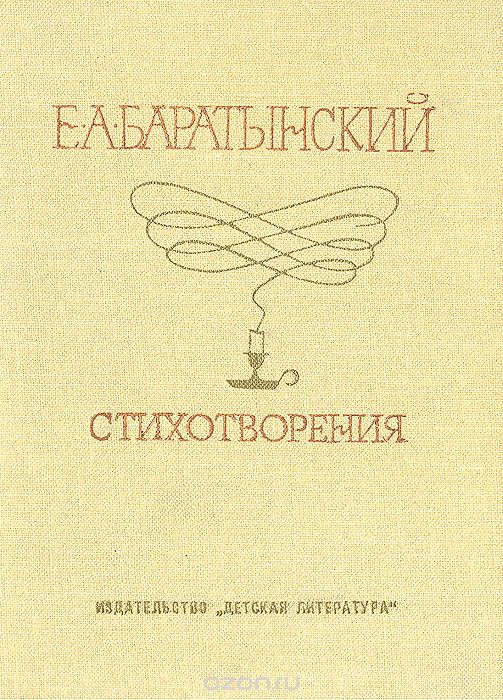 По мнению многих литературоведов, основные линии творчества Баратынского были параллельны творчеству Пушкина: оба начали подражанием господствующим образцам начала века - поэзии Батюшкова, элегиям Жуковского; оба прошли стадию романтической поэмы; наконец, последний период в творчестве обоих окрашен отчетливым реалистическим стилем письма. Но при сходстве основных линий поэтический стиль Баратынского отличается замечательным своеобразием — «оригинальностью», которую тот же Пушкин в нем так отмечал и ценил («никогда не тащился он по пятам свой век увлекающего гения, подбирая им оброненные колосья: он шел своею дорогою один и независим»).Стихи – https://rustih.ru/evgenij-baratynskij/ Слушать - https://teatr.audio/author/Баратынский%20Евгений/ Биография автора - http://www.encyclopaedia-russia.ru/article.php?id=440 Творчество - https://сезоны-года.рф/Баратынский.html Музей - http://kraeved1147.ru/kazan-baratynskij/ Док. Фильм - https://www.youtube.com/watch?v=Dz2r5a2US6w 